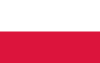 Bożena Nawojskajest absolwentką Akademii Muzycznej we Wrocławiu, gdzie studiowała w klasie altówki prof. Jana Michalskiego oraz prof. Zbigniewa Czarnoty. W trakcie studiów podjęła pracę w Orkiestrze Kameralnej Polskiego Radia we Wrocławiu, a następnie związała się z Orkiestrą Filharmonii Wrocławskiej im. Witolda Lutosławskiego we Wrocławiu jako muzyk-solista. Jednocześnie jest prowadzącą grupy altówek w Orkiestrze Kameralnej Wratislavia.Współpracowała z wieloma orkiestrami w kraju i za granicą takimi jak: Polska Orkiestra Kameralna, Sinfonia Varsovia, Orkiestra Teatru Muzycznego w Goerlitz.Występowała na scenach koncertowych Europy, Ameryki Północnej i Azji w takich krajach jak: Francjia, Holandia, Niemcy, Włochy, Austria, Szwajcaria, Hiszpania, Wielka Brytania, USA, Meksyk, Chiny, Rosja oraz wiele innych.Współpracowała z wieloma artystami: Janem Staniendą, Markiem Pijarowskim, Jackiem Kasprzykiem, Gabrielem Chmurą, Stanisławem Skrowaczewskim, Tadeuszem Wojciechowskim, Kurtem Masurem, Jamesem Galway’em, Stefanem Kamasą.Z Orkiestrą Filharmonii Wrocławskiej im. Witolda Lutosławskiego oraz Orkiestrą Kameralną Wratislavia dokonała wielu nagrań płytowych i archiwalnych.Pracę artystyczną dzieli z pracą pedagogiczną ucząc gry na altówce w Szkole Muzycznej II st. im Ryszarda Bukowskiego we Wrocławiu. Do swoich osiągnięć w tym zakresie zalicza udział uczniów w wielu konkursach, na których niejednokrotnie zdobywali oni pierwsze nagrody.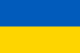 Божена НавойскаВипускниця Музичної Академiї iм. Кароля Лiпiнського у Вроцлавi в класi альта проф. Яна Мiхальського i Збiгнєва Чарноти. Пiд час навчання працювала в Камерному Оркестрi Польського Радiо у Вроцлавi, а потiм як солiстка виступала з Оркестром Вроцлавської Фiлармонiї iм. Вiтольда Лютославського. Одночасно є концертмейстером альтової групи в Камерному Оркестрi Вратiславя.Спiвпрацює з багатьма оркестрами в Польщi i за кордоном, такими як: Польський Камерний Оркестр, Sinfonia Varsovia, NFM Orkiestra Leopoldinum, Оркестр Музичного Театру в Гьорлiц. Виступала на сценах Європи, Пiвнiчної Америки та Азiї. Працю артистичну поєднує з педагогiчною, навчаючи гри на альтi в Музичнiй Школi II ступня iм. Ришарда Буковського у Вроцлавi.